О направлении плакатов по коронавирусной инфекцииУважаемые руководители!В дополнение к ранее направленным материалам по противодействию распространения коронавирусной инфекции направляем плакаты для широкого информирования и использования в работе.Приложение: на 2 л. в электронном виде.Белорусевич Надежда Владимировна+7 (863) 240-46-56 843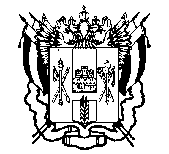 ПРАВИТЕЛЬСТВО  РОСТОВСКОЙ  ОБЛАСТИМИНИСТЕРСТВООБЩЕГО  И  ПРОФЕССИОНАЛЬНОГООБРАЗОВАНИЯРОСТОВСКОЙ ОБЛАСТИ(минобразование Ростовской области)пер. Доломановский, . Ростов-на-Дону, 44082тел.   (86) 240-4-97  факс (86) 267-86-44E-: min@rostobr.ruhttp://www.rostobr.ru[REGNUMDATESTAMP]  на № ________________  от  ____________________Руководителяммуниципальных органов,осуществляющих управлениев сфере образованияРуководителямгосударственных профессиональных образовательных организацийРуководителям государственных                                                                                                                  общеобразовательных организацийЗаместитель министра общего и профессионального образования[SIGNERSTAMP1]Т.С. Шевченко